Bestes Futter durch perfekte BodenanpassungALPHA MOTION: MASTER und PRO im Fokus Der Grünlandspezialist Pöttinger hat vor vielen Jahren mit ALPHA MOTION die Fronttechnik revolutioniert. ALPHA MOTION bei NOVACAT und EUROCAT begeistert seither die Praktiker – und das weltweit. Mit den neuen MASTER und PRO Modellen erlebt die Freude am Mähen und bestes Futter eine neue Dimension. Verbindende VorteileDie neuen Modelle in MASTER und PRO Ausführung werden über Dreipunkt am Traktor angebaut. Somit entfällt der Anbau über Weiste-Dreieck und sie sind ganz einfach an jeden Traktor anzuhängen. Das Herzstück bei den Pöttinger Scheibenmähwerken ist der tausendfach bewährte Mähbalken. Die NOVACAT Scheibenmähwerksbalken werden im Hauptwerk Grieskirchen (AT) entwickelt und gebaut. Erstklassige Schnittqualität, Leichtzügigkeit und Stabilität sind die Markenzeichen der Mähbalken, genauso wie TRI DRIVE für bessere Kraftübertragung.Die Besonderheit bei sämtlichen ALPHA MOTION Modellen ist die einzigartige Kinematik des Tragrahmens. Jede Bewegung der Mäheinheit steuert den Tragrahmen: bei fallendem Gelände senkt er sich und steigt entsprechende bei steigendem Gelände. Auch bei hoher Geschwindigkeit und feuchten Böden wird durch die perfekte Führung die Grasnarbe besonders geschont. Die Bodenanpassung bei MASTER von +/ - 16° quer und + 13° / -7° längs begeistert die Praktiker bei PRO mit +/- 16° Grad quer und +12° / -9° längs zur Fahrtrichtung. Die harmonische Führung des Mähers schützt vor abrupten Stößen und reduziert durch geringere Beanspruchung auch den Verschleiß erheblich.Der kleine feine UnterschiedDie ALPHA MOTION MASTER Frontmähwerke sind mit dem verkürzten Anbaubock 34 cm näher am Traktor. Durch die Gewichtsverlagerung auf die Traktorhinterachse wird das Fahrverhalten noch besser und der Kraftbedarf ist geringer. Die MASTER Modelle punkten mit der Einsparung an Gewicht um mehr als 40 kg und minimieren dadurch den Kraftstoffverbrauch. Die Aushubhöhe in Transportstellung beträgt 30 cm. Eine Umrüstung der ALPHA MOTION MASTER Modelle auf Aufbereiter ED und RCB ist allerdings aufgrund des begrenzten Anbauraumes nicht möglich. Freude am Mähen hat auch mit dem Aussehen zu tun: Optisch erstrahlen die neuen Modelle alle im ansprechenden Design mit dem auffällig hellgrauen Tragrahmen. Die neuen NOVACAT ALPHA MOTION PRO Frontmähwerke bestechen durch viele Details wie Anzeige der richtigen Hubhöhe in Arbeitsstellung von der Kabine aus und klappbarer Frontschutz. Durch diesen ist der Mähbalken sehr gut zugänglich. Die Reinigung und der Klingenwechsel können so leichter durchgeführt werden. Ein weiterer Vorteil ist die komfortable Verstellung der Entlastungsfedern. Dafür kann die Abdeckhaube ganz einfach gelöst werden. Eine zusätzliche Erleichterung punkto Service stellen die zentralen Schmierleisten am Anbaubock dar. Der optimierte Antriebsstrang kommt ohne Sicherungskette bei den Gelenkwellen aus.Bei den PRO Modellen ist Mähen ohne Aufbereiter, mit Schwadformer oder mit Aufbereiter ED und RCB möglich. Die zahlreichen Vorteile haben auch bei der Agritechnica 2019 eine internationale Jury überzeugt: Das einzigartige Frontmähwerk erhält die Auszeichnung „Maschine des Jahres 2020“.Pöttinger bietet bei seinen Mähwerken beste Bodenanpassung und Schnittqualität, geringe Bröckelverluste und Arbeitspräzision ohne zeitaufwendiges Bedienen für maximalen Komfort. Die Mähwerke NOVACAT und EUROCAT ALPHA MOTION MASTER und PRO bieten alle diese Vorteile, die Basis für eine optimale Futterqualität und somit bestes Futter sind.Bildervorschau:  Weitere druckoptimierte Bilder: http://www.poettinger.at/presse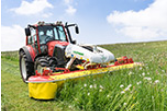 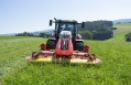 NOVACAT ALPHA MOTION MASTER erstrahlt im neuen DesignFreude am Mähen in einer neuen Dimension mit ALPHA MOTION PROhttps://www.poettinger.at/de_at/Newsroom/Pressebild/4053https://www.poettinger.at/de_at/Newsroom/Pressebild/4204